1. ura na daljavo 9. razred: Promet v SlovenijiZ razumevanjem preberi učbenik od strani 71 do 75. Pomagaj si z zemljevidom Slovenije. V zvezek nadaljuj v šoli začeti zapis. Kot pomoč ti prilagam povzetek, ki ga lahko natisneš in nalepiš, lahko prepišeš, ali pa oblikuješ miselni vzorec.V delovnem zvezku reši vaje: 34, 35, 36. Tisti učenci 9. a in 9. b, ki imate DZ v šoli, imate vaje v prilogi in v zvezek prepišite samo rešitve.Izpiske bomo pregledali in snov utrdili v šoli, ko se zopet srečamo. Za vprašanja sem na voljo na bojan.lipovec@os-vrhovci.si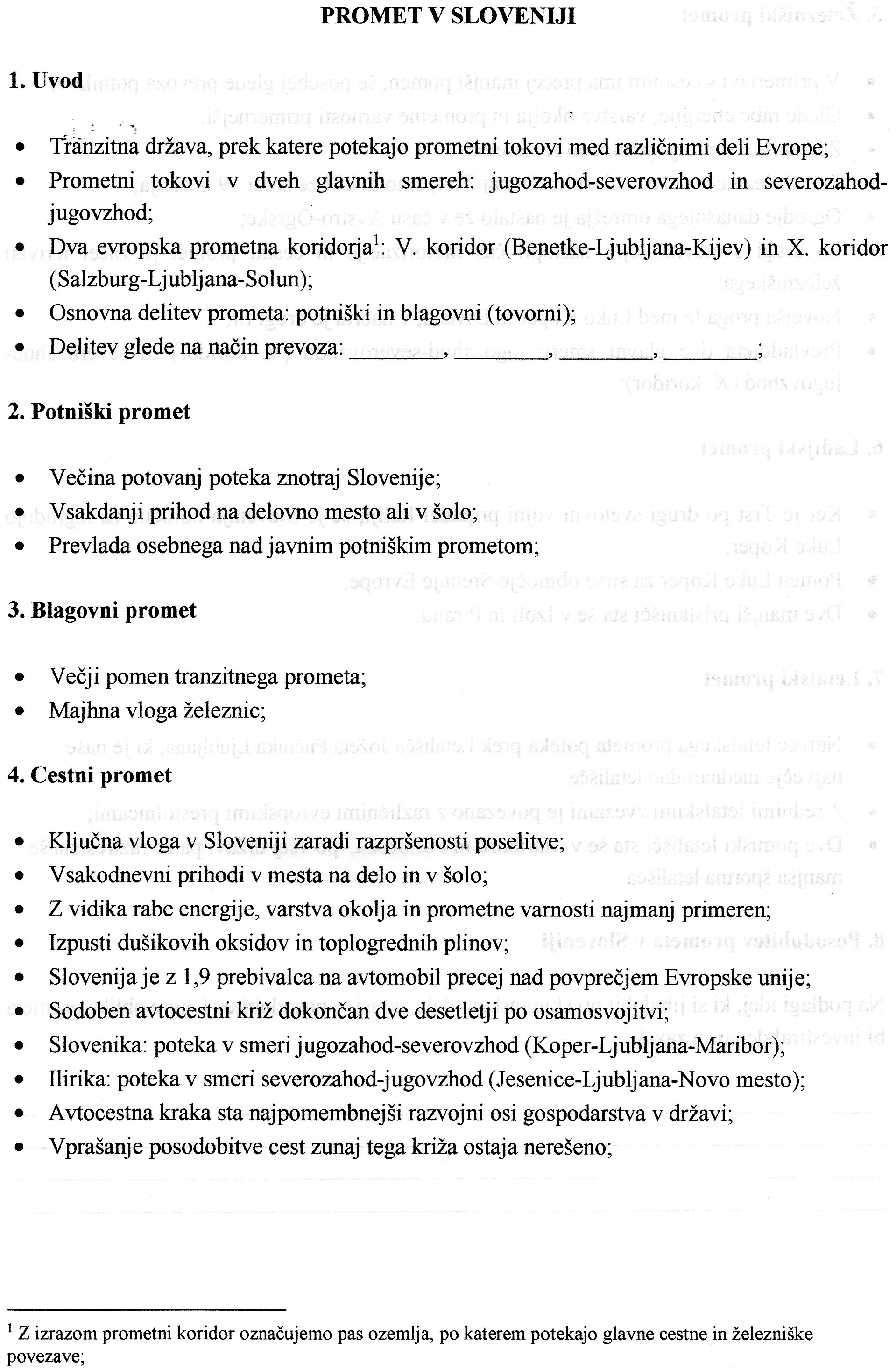 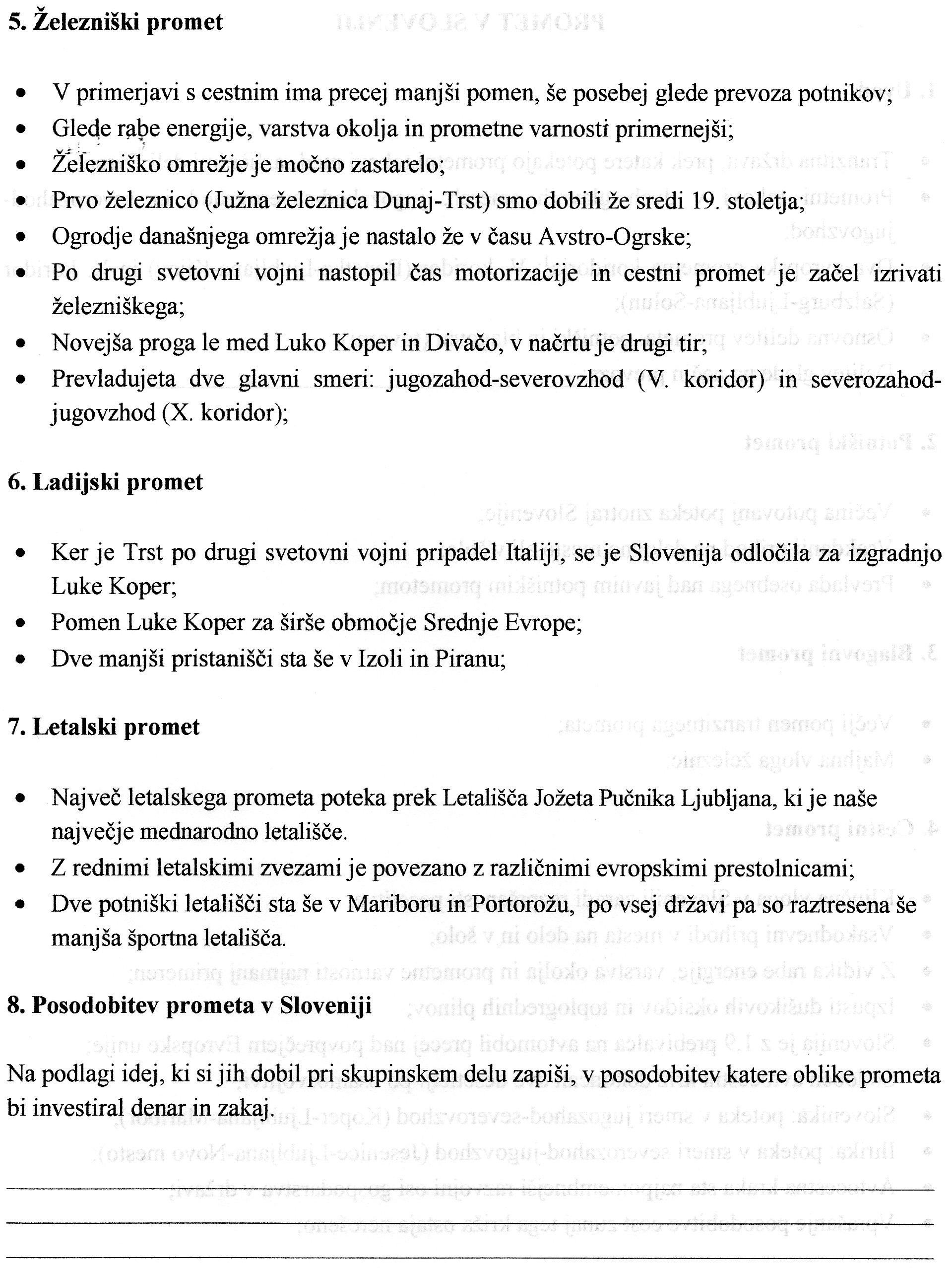 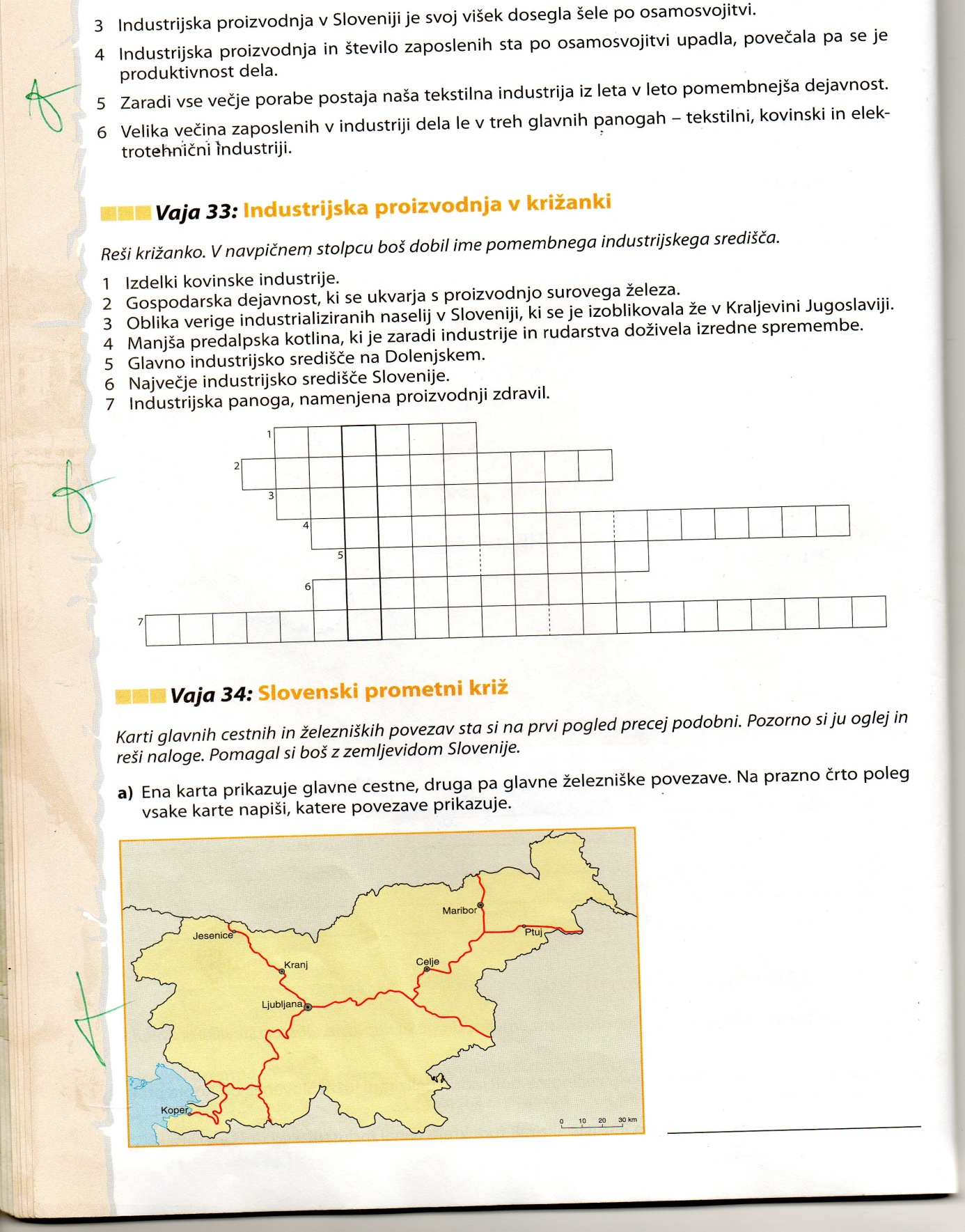 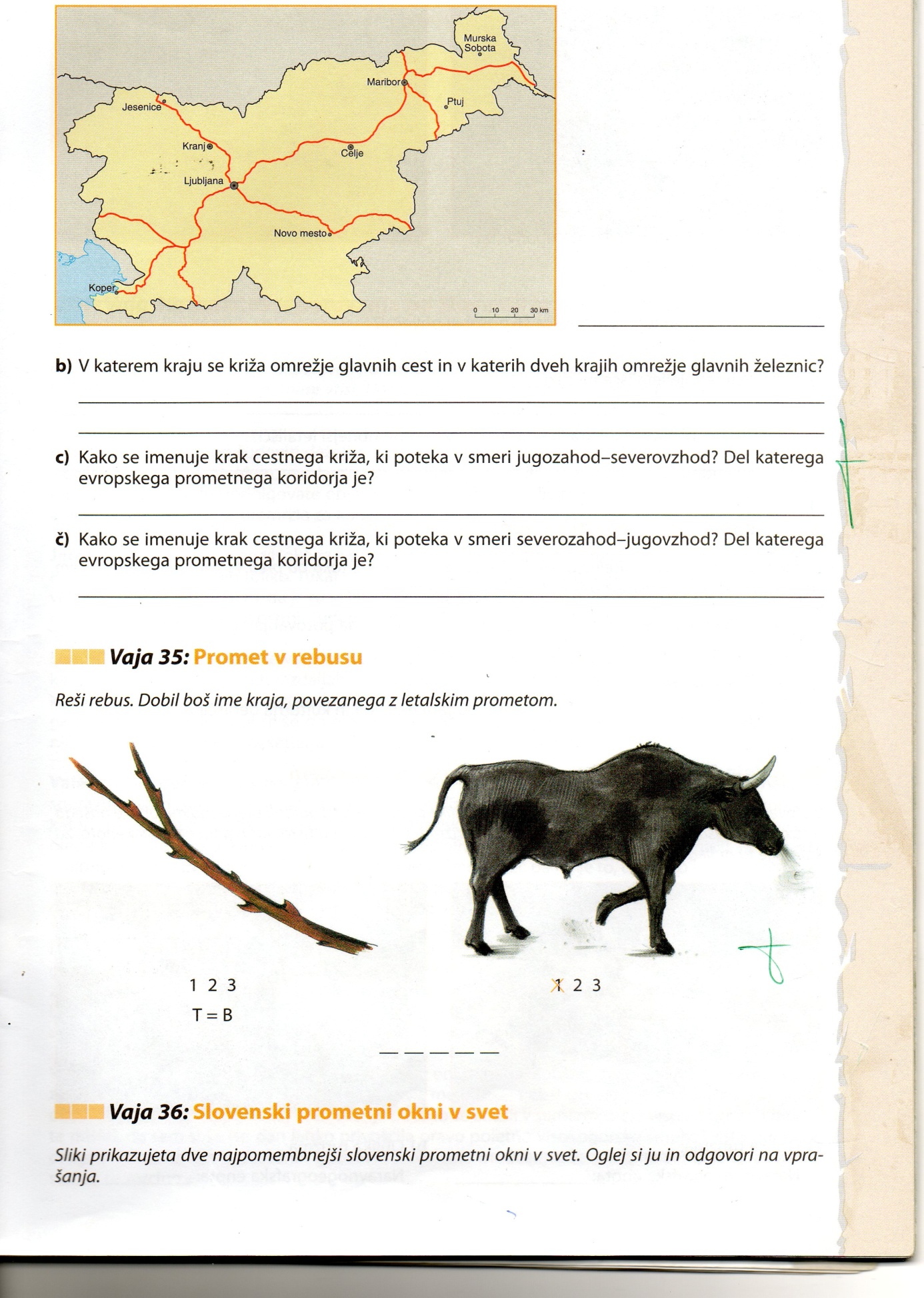 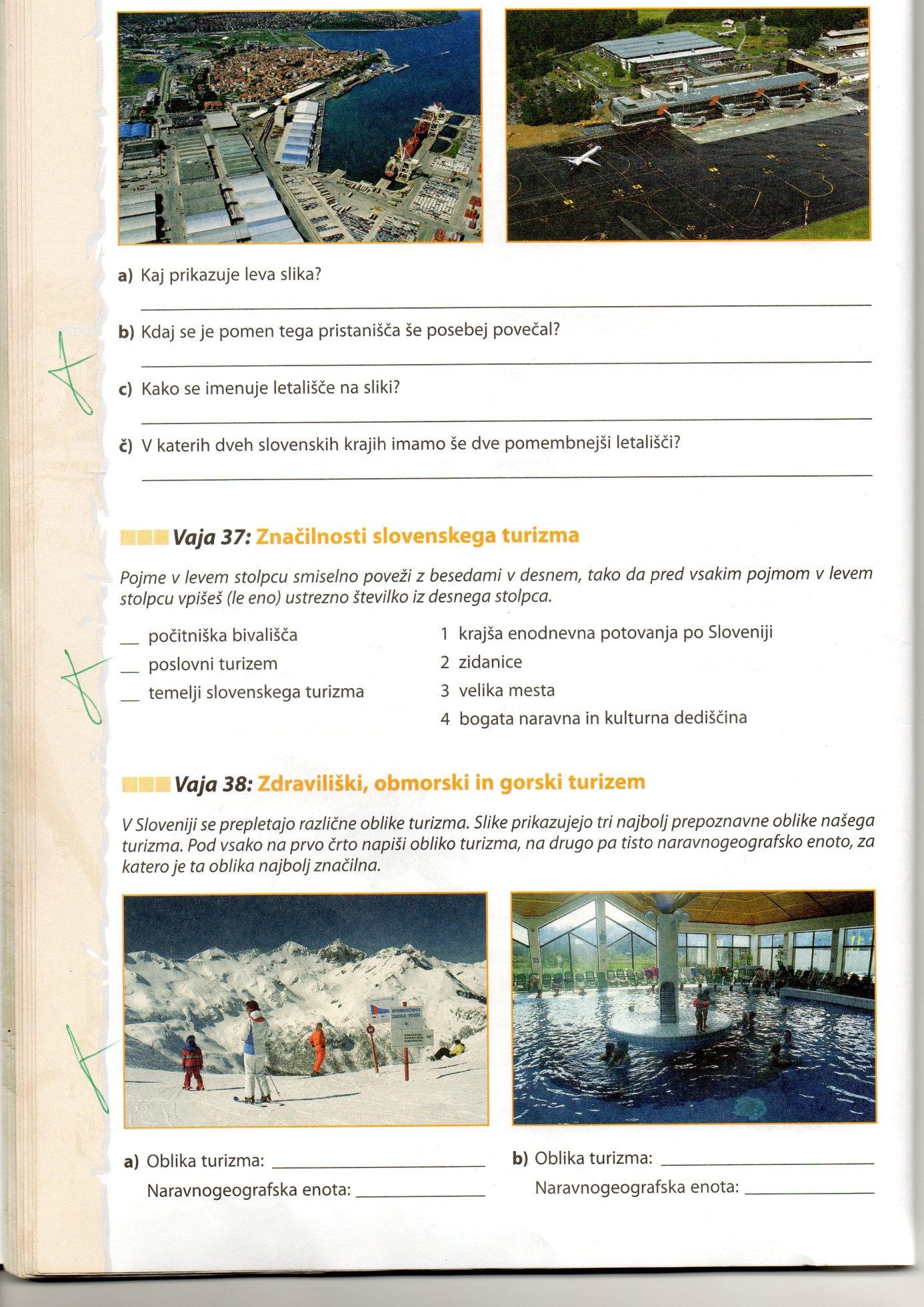 